083 ナンテン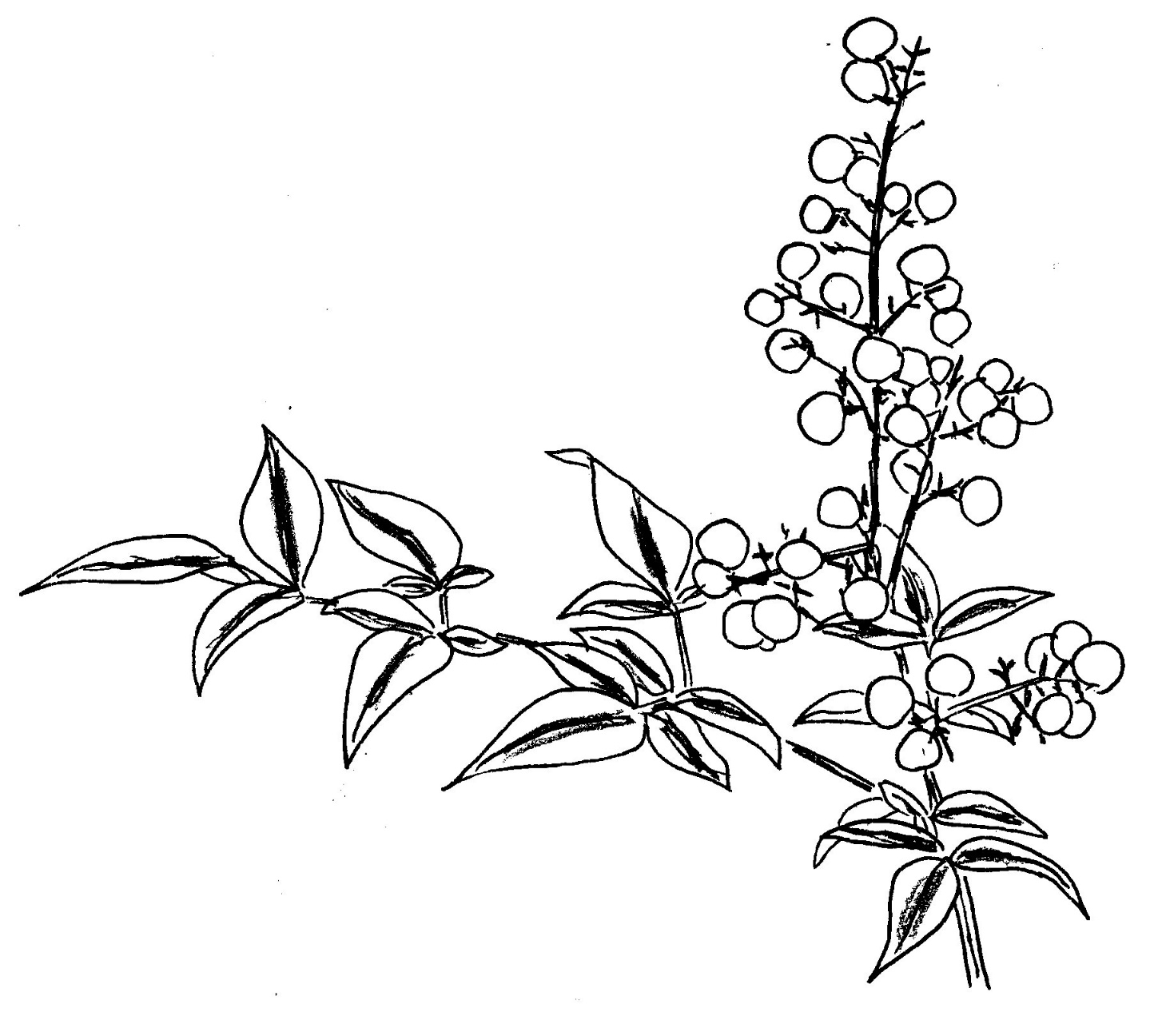 